      LOYOLA COLLEGE (AUTONOMOUS), CHENNAI – 600 034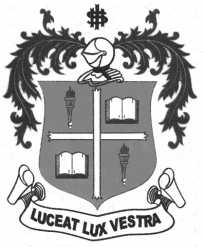     M.A. DEGREE EXAMINATION - ENGLISH LITERATUREFOURTH SEMESTER – APRIL 2011EL 4811 - SHAKESPEARE - CONTEMPORARY INTERPRETATION               Date : 05-04-2011 	Dept. No. 	  Max. : 100 Marks    Time : 9:00 - 12:00                                              SECTION AComment on the following in about 50 words each (2x10=20 marks)Fair is foul and foul is fair,Hover through the fog and filthy airWhence is that knocking?How is’t with me, when every noise appals me?it is a tale told by an idiotFull of the sound and fury Signifying nothing.       4. If thou more murmur’st            I will rend an oak           And peg thee in his knotty entrails, till          Thou hast howl’d away twelve winters.       5 Filth as thou art, with human care, and lodged theeIn mime own cell, till thou didst seek to violateThe honour of my child.           6. Yet she must die, else she’ll betray more men.7. Prithee, no more: let him come when he will; I will deny thee nothing.8. Alack, there lies more peril in thine eye…9. More light and light—more dark and dark our woes!10. How sound is she asleep! I needs must wake her.SECTION BWrite short essays on any five of the following in about 200 words each (5x8=40 marks)11. Role of  Falstaff.12. Theme of love in Taming of the Shrew13. Lady Macbeth’s death14. Minor characters in The Tempest.15. Iago is any man or woman who is denied of his privilege. Discuss.16. Friar Lawrence is a failure as far as Romeo’s love is concerned. Elucidate.17. Write on the theme of disguise in the play “As you like it”18. Could Cordelia fit into a category of modern woman?  Explain your view.SECTION CAnswer the following in about 500 words each (2x20=40 marks)19. Examine the theme of  kingship  with reference to Macbeth or Henry IV.Or       Discuss the character of Caliban as a hero wronged.20. The contemporary  atmosphere corrupted by commerce and trade seems, to some extent, to make a       mockery of the sublime experiences of Romeo and Juliet in love.  Do you agree with this view?        Substantiate your point.(or)      Iago and Othello and Desdemona reflect the unseen battle among envy and  self-promotion and  a soft       (wo)man’s perfect love in the contemporary  situation. – Elucidate.*******